Belgrave South Primary SchoolPRINCIPAL: STUART BOYLE175 COLBY DRIVE, BELGRAVE SOUTH 3160TELEPHONE: 03 9754 2505    FACSIMILE:   03 9754 6433EMAIL: belgrave.south.ps@edumail.vic.gov.auWEB:  www.belgravesouthps.vic.edu.auABN: 333 96901 815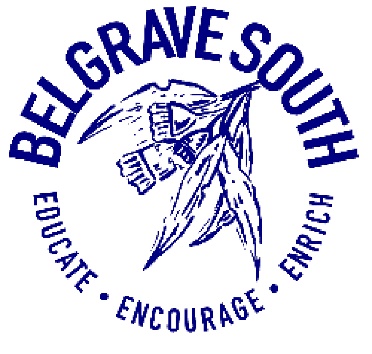 Visitors PolicyBelgrave South Primary School seeks to provide an open and friendly learning environment, which values and actively encourages visitors to the school. At the same time we recognise our duty of care to ensure a safe environment for our students and staff.  We also recognise our obligation to ensure that any program or content delivered by visitors is consistent with the values of public education. AIMS: To provide a safe and secure environment for students and staff To establish protocols and procedures that effectively monitor and manage visitors without compromising the open and inclusive nature of the school. Mandatory Reporting Visitors to the school are defined as people entering school grounds during school hours 9:00am to 3:30pm other than staff members, students and parents/guardians delivering or collecting children at the start and the end of the school day. Visitors can include (but are not limited to) the following:Prospective parents and prospective employeesDepartment of Education employees including Student Support Officers, Regional staff and teachers from other schoolsStudent teachers and supervisors from UniversitiesThose who are addressing a learning or developmental need such as:Parent  and community volunteersInvited speakers e.g. incursion presentersSessional instructorsRepresentatives of community, business and service groupsLocal members of parliamentThose who are conducting business such as uniform suppliers, booksellers, official school photographers and commercial salespeople. Trades peopleChildren’s services agents including allied health professionals provided through the National Disability Insurance Scheme (NDIS)Other visitors may include:Department of Health and Human Services Child Protection WorkersVictoria PolicePersons who are authorised to enter a school premises for a specific purpose (eg Worksafe or Environmental Health officers)IMPLEMENTATION: Duty of CarePrincipals and teachers have a duty of care to their students.  The duty requires Principals and teachers to take all reasonable steps to reduce risk, including the provision of suitable and safe premises and the provision of an adequate system of supervision. The duty is non-delegable, meaning that it cannot be assigned to another party. Visitors who are attending the school to deliver incursions, presentations, seminars or other activities and programs to students will be fully supervised by school staff at all times.  NDIS and other Allied Health professionals providing therapy and support to students during school hours will work in an allocated space and be regularly monitored by school staffWhere necessary, the school will assess and verify the suitability of visitors ensuring they have a Working with Children Check (WWCC). However if a visitors occupation exempts them from the requirement to have a WWCC eg. police officers, teachers, they must provide evidence to the school to support their claim of an exemption. ApprovalsOn the basis that schools are not public places, but are public educational institutions, the Principal has ultimate discretion to approve or to not approve a potential visitor. The Principal also has the authority to exclude people from being on school grounds outside of school operating hours When deciding to approve a visitor, the Principal will consider the visitor’s suitability, purpose and the benefit provided to the students and staff from the visit, specifically:The educational merit and potential benefits of the visitThe level of disruption to the functioning of the school programs and routines in relation to the potential benefits to studentsWhether the proposed visit is consistent with the values of public educationWhether the proposed visitors will be delivering content that is appropriate having regard to school policies and the principles and practice of Australian democracy including the elected Government, the rule of law, equal rights for all before the law, freedom of religion, freedom of speech and association and the values of openness and toleranceThe potential for the visitor to cause controversy within the school or broader community The Principal should consider the suitability of visitors to be in a location where children freely move about, learn and play and whether a Working with Children Check is required or exemptions apply. External ProvidersVisitors who are attending school to deliver incursions, presentations, seminars or other activities and programs to students need to seek approval of the school Principal (or their nominee) prior to attending the school.  Where appropriate, the school will first obtain parental consent for students to participate in specific programs delivered by visitors. Visitor ProtocolsAll visitors are required to report to the administration office: Prior to undertaking any activity within the school. They are required to sign in on the iPad and be assigned a “Visitor” badge which they must wear at all times within the schoolAt the end of their visit, return their badge and sign out on the iPad. All visitors are required to comply with the schools values and expectations for general code of conductVisitors who fail to follow directions will be directed to the administration officeThe school’s emergency management procedures will ensure that visitors within the school, at the time of any emergency or practise drill, will be recognised and be appropriately catered forThe school process for visitors will be published on the schools website and signage will direct all visitors to report to the school office. Review CycleThis policy will be reviewed annually. This Policy was last Reviewed August 2019 Next Review August 2020